Пояснительная запискаРабочая программа по русскому языку для 8 класса составлена с использованием материалов Федерального государственного стандарта основного общего образования (ФГОС: основное общее образование// ФГОС. М.: Просвещение, 2008) и Рабочей программы по русскому языку для основной школы (Русский язык. Рабочие программы. Предметная линия учебников Т.А. Ладыженской, М.Т. Баранова, Л.А. Тростенцовой. 5-9 классы – М.: Просвещение, 2014.) Программа ориентирована на учебник Тростенцова Л.А., Ладыженская Т.А., Дейкина А.Д. Русский язык. 8 класс. - М.: Просвещение, 2016.Рабочая программа по русскому языку представляет собой целостный документ, включающий пять разделов: пояснительную записку; учебно-тематический план; содержание тем учебного курса; перечень учебно-методического обеспечения.Рабочая программа учебного предмета " Русский язык" в 8 классе составлена на основе следующих нормативно - правовых документов:Федеральный закон Российской Федерации «Об образовании в Российской Федерации» (от 29.12.2012 № 273-ФЗ) Приказ Министерства просвещения России от 28 декабря 2018 № 345 «О федеральном перечне учебников, рекомендуемых к использованию при реализации имеющих государственную аккредитацию образовательных программ начального общего, основного общего, среднего общего образования»Приказ Министерства просвещения Российской Федерации от 8 мая . № 233 «О внесении   изменений в федеральный перечень учебников, рекомендуемых к использованию при реализации имеющихся государственную аккредитацию образовательных программ начального общего, основного общего, среднего общего образования, утвержденного приказом Министерства просвещения Российской Федерации от 28 декабря . № 345»Программа по русскому языку для 5 – 9 классов общеобразовательных учреждений, авторской программы для 5 – 9 классов под редакцией М.Т.Баранова, Т.А.Ладыженской, Н.М.Шанского, Л.А. Тростенцовойи др., 2014.УМК «Русский язык, 8 класс» под ред. Т.А. ЛадыженскойУчебный план МАОУ «СОШ №10» г. Кунгура   на 2022-2023 учебный годЦели и задачи учебного предмета    Воспитание духовно богатой, нравственно ориентированной личности с развитым чувством самосознания и общероссийского гражданского сознания, человека, любящего свою родину, знающего и уважающего родной язык, сознательно относящегося к нему как явлению культуры, осмысляющего родной язык как основное средство общения, средство получения знаний в разных сферах человеческой деятельности, средство освоения морально-этических норм, принятых в обществе.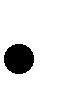     Овладение системной знаний, языковыми и речевыми умениями и навыками, развитие готовности способности к речевому взаимодействию и взаимопониманию, потребности в речевом самосовершенствовании, а также важнейшими общеучебными умениями и универсальными учебными действиями; формирование навыков самостоятельной учебной деятельности, самообразования.    Приобретение знаний об устройстве языковой системы и закономерностях ее функционирования, развитие способности опознавать, анализировать, сопоставлять, классифицировать и оценивать языковые факты, обогащение активного и потенциального словарного запаса, расширение объема используемых в речи грамматических средств, совершенствование орфографической и пунктуационной грамотности, развитие умении стилистически корректного использования лексики и фразеологии русского языка.    Развитие интеллектуальных и творческих способностей обучающихся, их речевой культуры, овладение правилами использования языка в разных ситуациях общения, нормами речевого этикета, воспитание стремления к речевому самосовершенствованию, осознание эстетической ценности родного языка.    Совершенствование коммуникативных способностей, формирование готовности к сотрудничеству, созидательной деятельности, умений вести диалог, искать и находить содержательные компромиссы.Общая характеристика предметаВ системе школьного образования учебный предмет «Русский язык» занимает особое место: является не только объектом изучения, но и средством обучения. Как средство познания действительности русский язык обеспечивает развитие интеллектуальных и творческих способностей ребенка, развивает его абстрактное мышление, память и воображение, формирует навыки самостоятельной учебной деятельности, самообразования и самореализации личности. Будучи формой хранения и усвоения различных знаний, русский язык неразрывно связан со всеми школьными предметами и влияет на качество усвоения всех других школьных предметов, а в перспективе способствует овладению будущей профессией. Доминирующей идеей курса является интенсивное речевое и интеллектуальное развитие учащихся. Рабочая программа создает условия для реализации деятельностного подхода к изучению русского языка в школе. Содержание обучения русскому языку отобрано и структурировано на основе компетентностного подхода.Преподавание ведется по учебнику: Русский язык. 8 класс. Учебник для общеобразовательных организаций. (Л. А. Тростенцова, Т. А. Ладыженская, А.Д. Дейкина, О.М. Александрова; науч. ред. Н. М. Шанский). – 2-е изд. - М.: Просвещение, 2016.Основные результаты образованияРезультатом освоения программы являются предметные знания и умения, метапредметные и личностные универсальные учебные действия, которые представлены в обобщенном виде:Предметные знания:Иметь представление об основных функциях языка, о роли русского языка как национального языка русского народа, как государственного языка Российской Федерации и языка межнационального общения, о роли родного языка в жизни человека и общества;Понимать место родного языка в системе гуманитарных наук и его роли в образовании в целом;Усвоение основ научных знаний о родном языке; понимание взаимосвязи его уровней и единиц;Освоение базовых понятий лингвистики: лингвистика и ее основные разделы;Овладеть основными стилистическими ресурсами лексики и фразеологии русского языка, основными нормами русского литературного языка, нормами речевого этикета; использование их в речевой практике при создании устных и письменных высказываний;Распознание и анализ основных единиц языка, грамматических категорий языка, уместное употребление языковых единиц адекватно ситуации речевого общения;Проведение различных видов анализа слова, синтаксического анализа словосочетания и предложения, многоаспектного анализа с точки зрения его основных признаков и структуры, принадлежности к определенным функциональным разновидностям языка, особенностей языкового оформления, использование выразительных средств языка;Понимание коммуникативно-эстетических возможностей лексической и грамматической синонимии и использование их в собственной речевой практике;Осознание эстетической функции родного языка.Предметные умения:Уметь опознавать и анализировать основные единиц языка, грамматические категории языка, а также языковые явления и факты, допускающие неоднозначную интерпретацию;Уметь употреблять языковые единицы адекватно ситуации речевого общения;Уметь выполнять различные виды анализа слова, синтаксического анализа словосочетания и предложения, многоаспектного анализа текста с точки зрения его основных признаков и структуры;Уметь использовать нормы речевого этикета в своей речевой практике при создании устных и письменных высказываний;Уметь проводить лингвистический эксперимент и использовать его результаты в процессе практической речевой деятельности;Уметь использовать выразительные средства языка;Уметь оценивать эстетическую эстетическую сторону речевого высказывания при анализе текстов художественной литературы.Метапредметные УУД:Познавательные: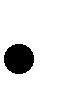 владение всеми видами речевой деятельностипонимание информации, владение разными видами чтения;соблюдение в практике речевого общения основных орфоэпических, лексических, грамматических, стилистических норм современного литературного языка;           соблюдение основных правил орфографии и пунктуации в процессе письменногообщения; на слух;адекватно понимать основную и дополнительную информацию текста, воспринятого способность извлекать информацию из различных источников;осуществлять	расширенный	поиск	информации	с	использованием	ресурсовбиблиотек и Интернета;овладение приемами отбора и систематизации материала; пользоваться словарями, справочниками;способность использовать родной язык как средство получения знаний по другим учебным предметам.Коммуникативные:формулировать	собственное	мнение	и	позицию,	аргументировать	её	и координировать с позициями партнёров в совместной деятельности;           устанавливать и сравнивать разные точки зрения, прежде чем принимать решения и делать выбор;высказывать и обосновывать свою точку зрения;работать в группе – устанавливать рабочие отношения, эффективно сотрудничать и способствовать продуктивной кооперации;умение создавать устные и письменные тексты разных типов;умение воспроизводить прослушанный или прочитанный текст с разной степенью развернутости;           способность правильно и свободно излагать свои мысли в устной и письменнойформе;выступать перед аудиторией сверстников с сообщениями;оценивать и редактировать устное и письменное речевое высказывание;договариваться и приходить к общему решению в совместной деятельности, в томчисле в ситуации столкновения интересов;взаимодействие с окружающими людьми в процессе речевого общения;овладение национально-культурными нормами речевого поведения в различных ситуациях формального и неформального межличностного и межкультурного общения.Регулятивные:способность	определять	цели	предстоящей	учебной	деятельности, последовательность действий, оценивать достигнутые результаты;применение приобретенных знаний, умений и навыков в повседневной жизни;выделять	альтернативные	способы	достижения	цели	и	выбирать	наиболее эффективный способ;           принимать решение в проблемной ситуации.Личностные УУД:Понимание русского языка как одной из основных национально-культурных ценностей русского народа, определяющей роли родного языка в развитии интеллектуальных, творческих способностей и моральных качеств личности, его значения в процессе получения школьного образования;Осознание эстетической ценности русского языка; уважительное отношение к родному языку, гордость за него; стремление к речевому самосовершенствованию;Достаточный объем словарного запаса и усвоенных грамматических средств для свободного выражения мыслей и чувств в процессе речевого общения; способность к самооценке на основе наблюдения за собственной речью.Учебный процесс в соответствии с целями и планируемыми результатами строится на системно - деятельностной основе.Основными методами и технологиями обучения являются: объяснительно – иллюстративный (демонстрации таблиц, схем, иллюстрации картин, просмотр и работа с учебными презентациями), позволяющие активизировать ребят с наглядно-образным мышлением; метод проблемного изложения, который способствует развитию самостоятельности мышления, исследовательских умений, творческих способностей учащихся; частично - поисковый, исследовательский, информационно – коммуникативный, здоровьесберегающий.Основные формы организации учебно-познавательной деятельностиОсновными формами организации учебно-познавательной деятельности учащихся на уроке являются учебный диалог, индивидуальная, парная и групповая работа. Программа предусматривает организацию уроков изучения нового материала, эвристическая беседа; практические занятия (уроки обычно посвящены отработке умений и навыков); уроки проверки и оценки знаний (контрольные диктанты, изложения, сочинения, тесты т.п.); комбинированные уроки.Технологии, используемые в обучении: технологии развивающего обучения, обучение в сотрудничестве, проблемного обучения, развития исследовательских навыков, информационно- коммуникационные, здоровьесбережения и т. д.Форма организации образовательного процесса: классно-урочная система.Основными формами и видами контроля знаний, умений и навыков являются: входной контроль; текущий — в форме устного, фронтального опроса, контрольных, словарных диктантов, предупредительных, объяснительных, выборочных, графических, творческих, свободных («Проверяю себя») диктантов с грамматическими заданиями тестов, проверочных работ, комплексного анализа текстов; итоговый — итоговый контрольный диктант, словарный диктант, комплексный анализ текста, промежуточная аттестация по итогам полугодия и года.Учебно-тематический план.Содержание тем учебного предмета «Русский язык» в 8 классеВВЕДЕНИЕ.(1ч)Русский язык в современном миреПОВТОРЕНИЕ ИЗУЧЕННОГО В 5-7 КЛАССАХ(10часов).Пунктуация и орфография ,знаки препинания в сложном предложении .Система частей речи в русском языке. Принципы выделения частей речи. Слитное и раздельное написание НЕ с различными частями речи. Буквы Н и НН в суффиксах имен прилагательных, причастий и наречий.СИНТАКСИС И ПУНКТУАЦИЯ.культура речи.(9ч)Знаки препинания при однородных членах, причастных и деепричастных оборотах. Грамматическая основа предложения.Текст как единица синтаксиса.СЛОВОСОЧЕТАНИЕ И ПРЕДЛОЖЕНИЕ.Повторение пройденного материала о словосочетании в 5 классе. Связь слов в словосочетании: согласование, управление, примыкание. Виды словосочетаний по морфологическим свойствам главного слова (глагольные, именные, наречные).Словосочетание и предложение как единицы синтаксиса. Виды и средства синтаксической связи Способы подчинительной связи слов в словосочетании: согласование, управление, примыкание. Основные признаки словосочетания: смысловая и грамматическая связь. Предложение как основная единица синтаксиса. Основные признаки предложения и его отличие от других языковых единиц. Виды предложений по цели и эмоциональной окраске.Умение правильно употреблять форму зависимого слова при согласовании и управлении. Умение использовать в речи синонимические по значению словосочетания.ПРОСТОЕ ПРЕДЛОЖЕНИЕ.(6ч)Повторение пройденного материала о предложении. Грамматическая (предикативная) основа предложения.Основные виды простого предложения. Прямой и обратный порядок слов в предложении.Логическое ударение. Интонация.Умение выделять с помощью логического ударения и порядка слов наиболее важное слово в предложении, выразительно читать предложения.Описание архитектурных памятников как вид текста; структура текста, его языковые особенности.ДВУСОСТАВНЫЕ ПРЕДЛОЖЕНИЯ 5.ГЛАВНЫЕ ЧЛЕНЫ ПРЕДЛОЖЕНИЯ.(14ч)Повторение пройденного материала о подлежащем. Способы его выражения. Особые случаи согласования подлежащего и сказуемого.Повторение изученного о сказуемом. Виды сказуемого: простое глагольное, составное глагольное, составное именное. Способы выражения простого глагольного сказуемого. Составное глагольное сказуемое. Способы его выражения. Составное именное сказуемое. Способы его выражения. Особенности связи подлежащего и сказуемого. Тире между подлежащим и сказуемым.Синтаксические синонимы главных членов предложения, их текстообразующая роль.Умение интонационно правильно произносить предложения с отсутствующей структурой; согласовывать глагол-сказуемое с подлежащим, выраженным словосочетанием.Умение пользоваться в речи синонимическими вариантами выражения подлежащего и сказуемого.Публицистическое сочинение о памятнике культуры (истории) своей местности.ВТОРОСТЕПЕННЫЕ ЧЛЕНЫ ПРЕДЛОЖЕНИЯ.(10ч)Повторение изученного материала о второстепенных членах предложения.Дополнение как второстепенный член предложения. Способы его выражения. Дополнение прямое и косвенное.Трудные случаи согласования определения с определяемым словом. Способы выражения определений. Определения: согласованные, несогласованные. Трудные случаи согласования определения с определяемым словом. Способы выражения определений. Приложение как разновидность определения; знаки препинания при приложении.Виды обстоятельств по значению (времени, места, причины, цели, образа действия, условия, уступительное). Способы выражения обстоятельств.Сравнительный оборот; знаки препинания при нем.Умение использовать в речи согласованные и несогласованные определения как синонимы.Характеристика человека по его деятельности как вид текста; строение данного текста, его языковые особенности..ОДНОСОСТАВНЫЕ ПРЕДЛОЖЕНИЯ.(12ч)Понятие об односоставных предложениях. Основные виды односоставных предложений по строению и значению. Группы односоставных предложений. Односоставные предложения с главным членом сказуемым (определенно-личные, неопределенно-личные, безличные) и подлежащим (назывные).Определенно-личные предложения, их структура и смысловые особенности. Неопределенно-личные предложения и их особенности. Безличные предложения и их особенности. Назывные предложения и их смысловые и структурные особенности.Полные и неполные предложения.Понятие о неполных предложениях. Неполные предложения в диалоге и сложном предложении.Синонимия односоставных и двусоставных предложений, их текстообразующая роль.Умение	пользоваться	двусоставными	и	односоставными	предложениями	как синтаксическими синонимами.Умение пользоваться в описании назывными предложениями для обозначения времени иместа.Рассказ на свободную тему.ПРОСТОЕ ОСЛОЖНЁННОЕ ПРЕДЛОЖЕНИЕ.(1 час)однородные члены предложения (14ч)Повторение изученного материала об однородных членах предложения. Средства связиоднородных членов предложения. Интонационные и пунктуационные особенности предложений с однородными членами. Однородные члены предложения, связанные союзами (соединительными, противительными, разделительными) и интонацией. Однородные и неоднородные определения. Ряды однородных членов предложения. Разделительные знаки препинания между однородными членами. Обобщающие слова при однородных членах. Двоеточие и тире при обобщающих словах в предложениях.Вариативность постановки знаков препинания.Умение интонационно правильно произносить предложения с обобщающими словами при однородных членах.Рассуждение на основе литературного произведения (в том числе дискуссионного характера). Текст – сравнительная характеристика.ОБОСОБЛЕННЫЕ ЧЛЕНЫ ПРЕДЛОЖЕНИЯ.(20ч)Понятие об обособлении второстепенных членов предложения. Обособление согласованных определений. Несогласованные определения и их обособление. Обособление приложений.Обособленные обстоятельства. Обособление обстоятельств, выраженных деепричастными оборотами и одиночными деепричастиями. Обособление обстоятельств, выраженных существительными с предлогами. Обособление уточняющих членов предложения. Уточняющие, поясняющие, присоединительные члены предложения, их смысловая и интонационная особенность. Синтаксические синонимы обособленных членов предложения, их текстообразующая роль.Обособление дополнений.Умение интонационно правильно произносить предложения с обособленными и уточняющими членами. Умение использовать предложения с обособленными членами и их синтаксические синонимы.Рассуждение на дискуссионную тему; строение данного текста, его языковые особенности.СЛОВА, ГРАММАТИЧЕСКИ НЕ СВЯЗАННЫЕ С ЧЛЕНАМИ ПРЕДЛОЖЕНИЯ.Обращение (8ч)Повторение изученного материала об обращении. Обращение, его функции и способы выражения. Распространенное обращение. Выделительные знаки препинания при обращениях.Вводные и вставные конструкции (11ч)Вводные слова. Вводные предложения. Вставные конструкции. Особенности употребления вставных конструкций. Междометия в предложении. Выделительные знаки препинания при вводных словах и предложениях, при междометиях. Одиночные и парные знаки препинания.Текстообразующая роль обращений, вводных слов и междометий.Умение интонационно правильно произносить предложения с обращениями, вводными словами и вводными предложениями, междометиями. Умение пользоваться в речи синонимическими вводными словами; употреблять вводные слова как средство связи предложений и частей текста.Публичное выступление на общественно значимую тему. Деловое письмо.Чужая речь (10ч)Повторение изученного материала о прямой речи и диалоге. Понятие о чужой речи. Способы передачи чужой речи.Слова автора внутри прямой речи. Разделительные и выделительные знаки препинания в предложениях с прямой речью. Косвенная речь. Цитата. Знаки препинания при цитировании.Синтаксические синонимы предложений с прямой речью, их текстообразующая роль.Умение выделять в произношении слова автора. Умение заменять прямую речь косвенной.Сравнительная характеристика двух знакомых лиц; особенности строения данноготекста.ПОВТОРЕНИЕ ИЗУЧЕННОГО В 8 КЛАССЕ.(10 часов)Требования к уровню подготовки учащихся 8 класса.Учащиеся должны:знать/понимать определения основных изученных в 8 классе языковых явлений, речеведческих понятий, пунктуационных правил, обосновывать свои ответы, приводя нужные примеры;уметь:РЕЧЕВАЯ ДЕЯТЕЛЬНОСТЬ:АУДИРОВАНИЕ:дифференцировать	главную	и	второстепенную	информацию,	известную	и неизвестную формацию прослушанного текста;фиксировать информацию прослушанного текста в виде тезисного плана, полного и этого пересказа;определять принадлежность аудируемого текста к типу речи и функциональной разновидности языка;рецензировать устный ответ учащегося;задавать вопросы по прослушанному тексту;отвечать на вопросы по содержанию текста;слушать информацию теле- и радиопередачи с установкой на определение темы и основной мысли сообщения;ЧТЕНИЕ:прогнозировать содержание текста, исходя из анализа названия, содержания эпиграфа и на основе знакомства с иллюстративным материалом текста - схемами, таблицами основе текста;используя просмотровое чтение, ориентироваться в содержании статьи по ключевым словам, а в содержании книги, журнала, газеты - по оглавлению и заголовкам статей;при необходимости переходить на изучающее чтение;читать и пересказывать небольшие по объему тексты о выдающихся отечественных лингвистах;ГОВОРЕНИЕ:пересказывая текст, отражать свое понимание проблематики и позиции автора исходного текста;вести репортаж о школьной жизни;строить небольшое по объему устное высказывание на основе схем, таблиц и других наглядных материалов;создавать связное монологическое высказывание на лингвистическую тему в форме текста-рассуждения, текста-доказательства, текста-описания;составлять инструкции по применению того или иного правила;принимать участие в диалогах различных видов;адекватно реагировать на обращенную устную речь, правильно вступать в речевое общение, поддерживать или заканчивать разговор и т.п.;ПИСЬМО:пересказывать фрагмент прослушанного текста;пересказывать прочитанные публицистические и художественные тексты, сохраняя структуру и языковые особенности исходного текста;создавать сочинение - описание архитектурного памятника, сочинение - сравнительную характеристику, рассуждение на свободную тему, сочинение повествовательного характера с элементами повествования или рассуждения, репортаж о событии;писать заметки, рекламные аннотации, уместно использовать характерные для публицистики средства языка (выразительная лексика, экспрессивный синтаксис, расчлененные предложения - парцелляция, риторические вопросы и восклицания, вопросно-ответная форма изложения, ряды однородных членов, многосоюзие и т. д.);составлять деловые бумаги: заявление, доверенность, расписку, автобиографию;ТЕКСТ:находить в журналах, газетах проблемные статьи, репортажи, портретные очерки,определять их тему, основную мысль, заголовок;распознавать	характерные	для	художественных	и	публицистических	текстов языковые и речевые средства воздействия на читателя;ФОНЕТИКА И ОРФОЭПИЯ:правильно произносить употребительные слова с учетом вариантов произношения;оценивать собственную и чужую речь с точки зрения соблюдения орфоэпическихнорм;МОРФЕМИКА И СЛОВООБРАЗОВАНИЕ:разъяснять значение слова, его написание и грамматические признаки, опираясь насловообразовательный анализ и типичные морфемные модели слов;*	разбирать слова, иллюстрирующие разные способы словообразования;- пользоваться разными видами морфемных и словообразовательных словарей;ЛЕКСИКОЛОГИЯ И ФРАЗЕОЛОГИЯ:разъяснять значение слов общественно-политической тематики, правильно их определять;пользоваться разными видами толковых словарей («Словарь иностранных слов»,«Словарь лингвистических терминов» и т. п.);оценивать уместность употребления слов с учетом стиля, типа речи и речевых задач высказывания;находить	в	художественном	тексте	изобразительно-выразительные	приемы, основанные на лексических возможностях русского языка;МОРФОЛОГИЯ:распознавать части речи и их формы;соблюдать   морфологические   нормы   формообразования   и	употребления слов, пользоваться словарем грамматических трудностей;опираться на морфологический разбор слова при проведении орфографического, пунктуационного и синтаксического анализа;ОРФОГРАФИЯ:-применять орфографические правила;- объяснять	правописания	труднопроверяемых	орфограмм,	опираясь	на	значение, морфемное строение и грамматическую характеристику слов;СИНТАКСИС И ПУНКТУАЦИЯ:опознавать, правильно строить и употреблять словосочетания разных видов;различать	простые	предложения	разных	видов,	использовать	односоставные предложения в речи с учетом их специфики и стилистических свойств;правильно и уместно употреблять предложения с вводными конструкциями, однородными и обособленными членами;правильно строить предложения с обособленными членами;проводить интонационный анализ простого предложения;выразительно читать простые предложения изученных конструкций;проводить интонационный и синтаксический анализ простого предложения при проведении синтаксического и пунктуационного разбора;использовать различные синтаксические конструкции как средство усиления выразительности речи;владеть правильным способом действия при применении изученных правил пунктуации, устно объяснять пунктуацию предложений изученных конструкций, использовать на письме специальные графические обозначения, строить пунктуационные схемы простых предложений, самостоятельно подбирать примеры на пунктуационные правила.Календарно-тематическое планирование по русскому языку в 8 классе по ФГОС (140 часов)6. Учебно-методическое и материально-техническое обеспечение образовательной деятельностиЛитература для учителя (основная) .1.(ФГОС) Русский язык. Рабочие программы. Предметная линия учебников Т. А. Ладыженской, М. Т. Баранова, Л. А. Тростенцовой и др. 5 – 9 классы: пособие для учителей общеобразоват. учреждений/ М. Т. Баранов, Т. А. Ладыженская, Н. М. Шанский и др. – М.: Просвещение,2015 г.2.(ФГОС) Тростенцова Л.А., Ладыженская Т.А., Дейкина А.Д. Русский язык. 8 класс. - М.: Просвещение, 2016.3 Богданова Г.А. Уроки русского языка в 8 классе: Книга для учителя. - 3-е изд./Г.А.Богданова - М.: Просвещение, 2015.Дополнительная литература для учителяДейкина А.Д. Универсальные дидактические материалы по русскому языку: 8-9 классы/А. Д. Дейкина, Т. М. Пахнова. - М.: АРКТИ, 2015.Дидактические материалы по русскому языку: 8 класс / Сост. Ю.С.Пичугов. - М.: Просвещение,2015Е.А.Влодавская Поурочные разработки по русскому языку Издательство»Экзамен» Москва 2014.Орфографический словарь русского языка/сост. М. И. Степанова. – СПб.: ООО «Виктория плюс», 2012г.Орфорафический словарь./Д.Н. Ушаков, С.Е. Крючков.- 57-е издание. М.:Дрофа,2015Школьный словарь синонимов и антонимов. Изд-во-5.-Ростов н/Д Феникс, 2015Дополнительная литература для ученикаАхременкова Л.А. К пятерке шаг за шагом, или 50 занятий с репетитором: Русский язык: 8 класс /Л. А. Ахременкова. - М.: Просвещение, 2015.Богданова Г.А. Тестовые задания по русскому языку: 8 класс / Г. А. Богданова. - М.: Просвещение, 2016.Жердева Л.А. Русский язык в средней школе: Карточки-задания: Синтаксис, пунктуация. - 2-е изд. / Л. А. Жердева. - Новосибирск - М.: Владос, 2014.Русский язык: Учебник для 8 класса для общеобразовательных организаций / Л. А. Тростенцова, Т. А. Ладыженская, А.Д.Дейкина, О.М.Александрова; научный редактор Н.М.Шанский. - М.: Просвещение, 2016.3.Орфографический словарь русского языка/сост. М. И. Степанова. – СПб.: ООО «Виктория плюс», 2012г.Дополнительная литература для учащихся и родителей.Орфорафический словарь./Д.Н. Ушаков, С.Е. Крючков.- 57-е издание. М.:Дрофа,2015Школьный словарь синонимов и антонимов. Издание- 5.-Ростов н/Д Феникс, 2015 6.Фразеологический словарь русского языка для учащихся. 4- тыс. слов-М.:ООО Стандарт, 2015Электронные образовательные ресурсы и Интернет ресурсыЭлектронные словари: [Электронный ресурс] – Режим доступа: http://www.slovary.ru 2.Справочно-информационный интенет-портал «Русский язык»: [Электронный ресурс] –Режим доступа: http://www.gramota.ruРусский язык. Приложение к газете «1 сентября» [Электронный ресурс] – Режим доступа: http://rus.1september.ru/rusarchive.phpЕдиная коллекция цифровых образовательных ресурсов [Электронный ресурс] – Режим доступа: http://school-collection.edu.ru/УрокиРусского.ru видеоуроки и материалы по русскому языку [Электронный ресурс] – Режим доступа: http://www.urokirusskogo.ru/videourokiМультимедийные пособия.Технические средства обучения. Интерактивная доска. Ноутбук. Мультимедийный проектор. Средства телекоммуникации (электронная почта, локальная школьная сеть, выход в Интернет).Копировальный аппаратСистема оценки достижения результатов освоения программы по учебному предмету «Русский язык»Система оценки достижения планируемых результатов является частью системы оценки и управления качеством образования в МБУ лицее №76.Основным объектом системы оценки, ее содержательной и критериальной базой, выступают требования, которые конкретизируются в планируемых результатах освоения обучающимися ФГОС и программы развития Лицея.Система оценки заданий по русскому языку ориентирована в основном не на проверку освоения отдельных знаний, а на оценку способности школьников решать учебные и практические задачи на основе сформированных предметных знаний и умений, а также универсальных учебных действий.Система оценки предполагает процедуру внутренней и внешней оценки, из результатов которых складывается итоговая оценка (итоговая аттестация) по предмету.Внутренняя оценка включает стартовую (входную) диагностику, текущую и тематическую оценку, портфолио, внутришкольный мониторинг образовательных достижений, промежуточную и итоговую аттестацию обучающихся.С целью оценки готовности школьников к обучению в начале I полугодия учебного года проводится стартовая диагностика, объектом которой являются структура мотивации, сформированность учебной деятельности, владение универсальными и специфическими для основных учебных предметов познавательными средствами. Стартовая диагностика проводится учителем для выявления уровня подготовленности к изучению (продолжению) отдельных предметов (разделов) и основывается знаниях, полученных обучающимися по предшествующему курсу русского языка, освоенному в основной школе за 6-7 классы.Внутренняя оценка включает государственную итоговую аттестация, независимую оценку качества образования и мониторинговые исследования муниципального, регионального и федерального уровней. Проведение внутренней оценки в Лицее проводится через использование модуля МСОКО базы АСУ РСО и регламентируется нормативными документами лицея (Положения, приказы) и соответствующий уровней – от муниципального до федерального.Итоговая оценка (итоговая аттестация) по предмету складывается из результатов внутренней и внешней оценки. К результатам внутренней оценки относятся предметные результаты, зафиксированные в системе накопленной оценки и результаты выполнения итоговой работы по предмету к результатам внешней оценки относятся результаты государственной итоговой аттестации.В рамках системы оценки достижения результатов освоения программы используются такие виды контроля как текущий, тематический, итоговый контроль. Формы контроля: контрольные, словарные диктанты, предупредительные и объяснительные диктанты, выборочные диктанты, графические диктанты, диктанты с грамматическими заданиями, изложения с творческими заданиями, тесты, проверочные работы, комплексный анализ текста. Промежуточная аттестация в форме, утвержденной по Учебному плану лицея по итогам 1 полугодия и учебного года. Результаты фиксируются в базе АСУ РСО и анализируются по итогам учебной четверти и полугодия. Для текущего тематического контроля и оценки знаний в системе уроков предусмотрены уроки-зачеты, контрольные работы и др.Обязательными составляющими системы мониторинга образовательных достижений учащихся являются материалы: стартовой диагностики, текущего выполнения учебных исследований и учебных проектов; промежуточных и итоговых комплексных работ на межпредметной основе, направленных на оценку знаний и умений при решении учебно- познавательных и учебно-практических задач; текущего выполнения выборочных учебно- практических и учебно-познавательных заданий на оценку способности и готовности учащихся к освоению систематических знаний, их самостоятельному пополнению, переносу и интеграции; способности к сотрудничеству и коммуникации, к решению личностно и социально значимых проблем и воплощению решений в практику; способности и готовности к использованию ИКТ в целях обучения и развития; способности к самоорганизации, саморегуляции и рефлексии; защитыитогового индивидуального проекта.С целью полноценной оценки степени достижения планируемых результатов освоения учебных программ, выявления динамики индивидуальных достижений, в МБУ лицее № 76 разработана, утверждена и используется система отметок, форм, порядке и периодичности проведения текущей и промежуточной аттестации учащихся муниципального бюджетного общеобразовательного учреждения лицея № 76 (Приказ № 124-од от 29.08.2014 г., протокол № 1 педагогического совета от 28.08.2015). Процедура промежуточной аттестации представлена в пояснительных записках Учебных планов лицея на конкретный учебный год, отражается в приказах, аналитических справках и материалах административного контроля через модуль МСОКО базу АСУ РСО лицея № 76.Приложение 1Критерии оценки результатов достижения результатов освоения программы курса русского языка в 5-9 классахОбщие критерии оценкиПо всем предметам учебного плана действует следующая схема округления: 5,00-4,51 - ставится отметка «5»; 4,50 -3,50 – ставится отметка «4»; 3,49 – 2,51 - ставится отметка «3»; 2,50 –0,00 - ставится отметка «2».Оценка "5" ставится, если ученик: выполнил работу без ошибок и недочетов; допустил не более одного недочета.Оценка "4" ставится, если ученик выполнил работу полностью, но допустил в ней: не более одной негрубой ошибки и одного недочета; или не более двух недочетов.Оценка "3" ставится, если ученик правильно выполнил не менее половины работы или допустил: не более двух грубых ошибок; или не более одной грубой и одной негрубой ошибки и одного недочета; или не более двух-трех негрубых ошибок; или одной негрубой ошибки и трех недочетов; или при отсутствии ошибок, но при наличии четырех-пяти недочетов.Оценка "2" ставится, если ученик: допустил число ошибок и недочетов превосходящее  норму, при которой может быть выставлена оценка "3"; или если правильно выполнил менее половины работы.Оценка устного ответа на урокеОтметка «5»: дан полный и правильный ответ на основании изученных теорий, материал изложен в определенной логической последовательности, литературным языком, ответ самостоятельный.Отметка «4»: дан полный и правильный ответ на основании изученных теорий, материал изложен в определенной последовательности, допущены 2-3 несущественные ошибки, исправленные по требованию учителя, или дан неполный и нечеткий ответ.Отметка «3»: дан полный ответ, но при этом допущена существенная ошибка или ответ неполный, построен несвязно.Отметка «2»:· ответ обнаруживает непонимание основного содержания учебного материла, допущены существенные ошибки, которые уч-ся не может исправить при наводящих вопросах учителя, отсутствие ответа.Формы, периодичность промежуточной аттестации обучающихсяПромежуточная аттестация по русскому проводится в 8 классах в форме тестирования по итогам 1 полугодия и по итогам учебного года и в соответствии с Положением о системе отметок, формах, порядке и периодичности проведения текущей и промежуточной аттестации учащихся муниципального бюджетного общеобразовательного учреждения лицея № 76 городского округа Тольятти. Система оценивания выполненных заданий промежуточной аттестации за полугодие  год предполагает процентное соотношение количества выполненных заданий и полученной оценки: 0% - 53% - «2», 54% - 66% - «3», 67% - 86% - «4», 87% - 100% - «5».Обучающимся, получившим неудовлетворительную оценку по итогам промежуточной аттестации, предоставляется возможность пересдачи в соответствии с Положением.\\Формы промежуточной и итоговой аттестации в 8-ом классе следующие:диктант (объяснительный, выборочный, графический, предупредительный,«Проверяю себя»);тест;проверочная работа с выборочным ответом;комплексный анализ текста;подробное и выборочное изложение;изложение с элементами сочинения-рассуждения;сочинение - описание памятника;сочинение на морально-этическую тему;публичное выступление по общественно-важным проблемам;сочинение-рассказ на свободную тему;устное высказывание на лингвистическую тему.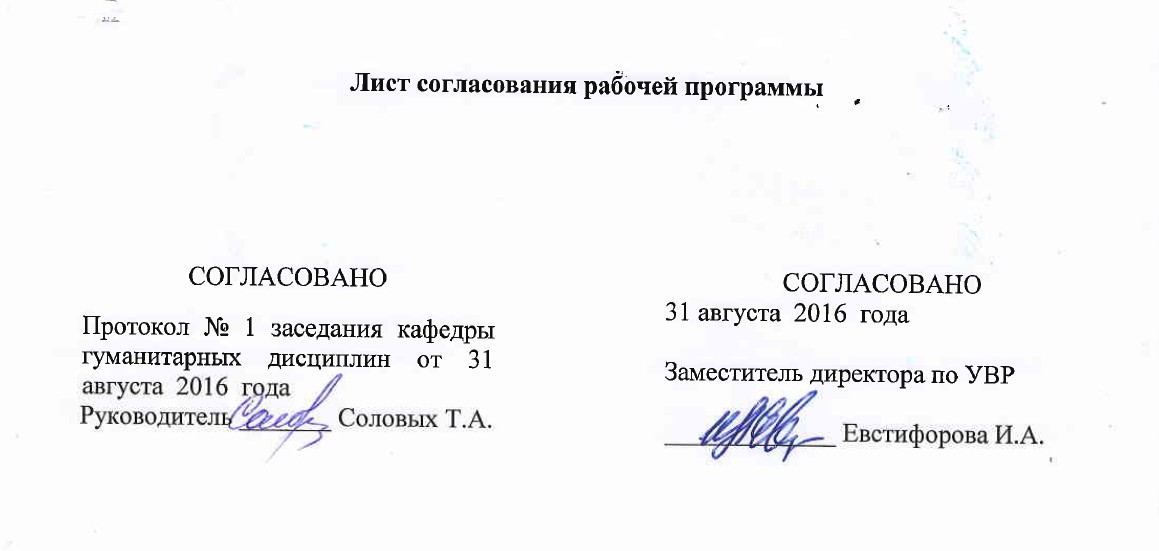 №СодержаниеСодержание воспитанияКол-во часов всегоИз них кол-во контрольныхИз них часов на развитие речи1Введение. Русский язык в современном мире.Воспитание познавательной ценности: привитие чувства любви к родному языку. Гражданско – патриотическое воспитание.12Повторение  изученного.Воспитание гражданственности и патриотизма. Эстетическое воспитание на уроках русского языка – это формирование у школьников эстетического чувства, т.е. представления о прекрасном в языке и речи. 1013Синтаксис, пунктуация, культура речи.  Интеллектуальное воспитание обучающихся;  развитие  их речевой культуры, овладение правилами использования языка в разных ситуациях общения, нормами речевого этикета, воспитание стремления к речевому самосовершенствованию, осознание эстетической ценности родного языка.914Простое предложениеИнтеллектуальное воспитание. Формирование  ответственного отношения  к учебе;совершенствование  навыков  грамотной устной и письменной речи. 615Двусоставное предложение. Главные  члены  предложения.  Интеллектуальное воспитание: создание  условия для развития умственных возможностей и способностей школьников. По итогам работы классного руководителя каждый учащийся должен: 14116Второстепенные члены предложенияИнтеллектуальное воспитание: развитие самостоятельного, творческого, поискового, исследовательского мышления. Освоение базовых лингвистических понятий.1017Односоставные  предложения.Интеллектуальное воспитание. Создание условий, способствующих  интеллектуальному развитию обучающихся.1218Простое осложненное предложениеИнтеллектуальное воспитание. Развитие и формирование интеллектуальных способностей, умений и навыков интеллектуального труда. 19Предложения  с  однородными  членами.Интеллектуальное воспитание. Привлечение всех учащихся к активной познавательной деятельности и использование специальных заданий на развитие мышления. 14110Предложения  с  обособленными  членами.Интеллектуальное воспитание. приобретенной информации (это эрудиция) и способностью использовать эту информа-цию (это уже непосредственно интеллектуальное развитие личности).20111Слова грамматически не связанные с членами предложения. Обращение   Интеллектуальное воспитание. Развитие  потенциальных творческих способностей;применение  полученных знаний  и умений  в собственной речевой практике; развивать   и  совершенствовать  навыки  самоорганизации и саморазвития, готовности к трудовой деятельности812Вводные  слова  и  вводные  предложенияИнтеллектуальное воспитание. Развитие  потенциальных творческих способностей;применение  полученных знаний  и умений  в собственной речевой практике; развивать   и  совершенствовать  навыки  самоорганизации и саморазвития, готовности к трудовой деятельности1113Способы  передачи  чужой  речи.  Интеллектуальное воспитание. Формировать и развивать культуру умственного труда учащихся;
10114Повторение и систематизацияизученного в 8 классе.Социально – коммуникативное воспитание. Понимать нравственную проблематику произведений;Формировать представления о русском национальном характере;формировать собственные ценностные ориентации;воспитать потребность подчинять собственное речевое поведение правилам этикета и нормам поведения в обществе.1015Резервные уроки4Итого:14055№ п/пТема урокаПланируемые результатыПланируемые результатыПланируемые результатыДеят-ть учащихсяВид контроляВид контроляДатаДатаПриме чание№ п/пТема урокаПредметные результатыМетапредметные результатыЛичностные результатыПланФактВведениеВведениеВведениеВведениеВведениеВведениеВведениеВведениеВведениеВведениеВведение1.Русский	язык	в современном миреНаучиться понимать высказывания	на лингвистическую тему и составлять рас- суждение на линг- вистическую темуКоммуникативные: слушать и слышать друг друга, с достаточной полнотой и точностью выражать свои мысли в соответствии с задачами и условиями коммуникации.Регулятивные: самостоятельно выделять и формулировать познавательную цель, искать и выделять	необходимую информацию.Познавательные:	объяснять языковые явления, процессы, связи и отношения, выявляемые в ходе исследования структуры,содержания и значения слова, предложения, текста.Формирование знания	овзаимосвязирусского		языка		с культурой				и историей России и мира, формирование сознания того, что русский	язык	— важнейший показатель культуры человека.Формирован ие уучащихсядеятельностн ыхспособностейФормирован ие уучащихсядеятельностн ыхспособностейТекущий1неде лясентя бряПовторение изученного в V – VI1 классах (9+1 часов)Повторение изученного в V – VI1 классах (9+1 часов)Повторение изученного в V – VI1 классах (9+1 часов)Повторение изученного в V – VI1 классах (9+1 часов)Повторение изученного в V – VI1 классах (9+1 часов)Повторение изученного в V – VI1 классах (9+1 часов)Повторение изученного в V – VI1 классах (9+1 часов)Повторение изученного в V – VI1 классах (9+1 часов)Повторение изученного в V – VI1 классах (9+1 часов)Повторение изученного в V – VI1 классах (9+1 часов)Повторение изученного в V – VI1 классах (9+1 часов)2,3Пунктуация	и орфография. Знаки препинания, знаки завершения, разделения,выделенияНаучиться		применять алгоритм	проведения синтаксического разбораКоммуникативные: добывать недостающую информацию с помощью вопросов (познава- тельная инициативность).Регулятивные: применять методы информационного поиска, в том числе с помощью компьютерных средств.Познавательные:	объяснять языковые явления, процессы, связи и отношения, выявляемые в ходе проектирования структуры исодержания текста-рассуждения.Формирование«стартовой»мотивации	кизучению	нового материала.Устный оп- рос, групповая и индивидуаль наядеятельностьУстный оп- рос, групповая и индивидуаль наядеятельностьТекущий1неде лясентя бря4,5Знаки препинания в сложномпредложенииОсвоить	алгоритмпроведения	комп- лексного анализа текстаКоммуникативные:	владетьмонологической и диалогической формами   речи   в   соответствии сФормированиепознавательного интереса к предметуУстный оп-рос, группо- вая и индивиУстный оп-рос, группо- вая и индивиТекущий1.2неде ляорфоэпическими	нормами родного языка.Регулятивные: определять новый уровень отношения к самому себе как субъекту деятельности.Познавательные:	объяснять языковые явления, процессы,связи и отношения, выявляемые в ходе исследования текста.исследования.дуальнаядеятельностьсентя бря6,7Буквы Н и НН вБуквы Н и НН вНаучитьсяприменятьКоммуникативные:	добыватьФормированиеУстный оп-Текущий2суффиксахсуффиксахалгоритмв	выборенедостающую	информацию	сустойчивойрос, группо-недеприлагательныхприлагательныхорфограммыпомощью	вопросов	(познава-мотивации	квая и индивиляпричастий	ипричастий	ительная инициативность).исследовательскойдуальнаясентянаречийнаречийРегулятивные: применять методыдеятельностидеятельностьбряинформационного поиска, в том(анализу).числе с помощью компьютерныхсредств.Познавательные:	объяснятьязыковые	явления,	процессы,связи и отношения, выявляемые входе проектирования структуры исодержания текста-рассуждения.8,9,10СлитноеиОсуществлятьОсуществлятьКоммуникативные: формироватьФормированиеТест,Текущий2,.3раздельноесамоконтроль в выборесамоконтроль в выборенавыки	речевых	действий:устойчивой	мо-объяснительннеденаписание	НЕснаписаний	НЕ	снаписаний	НЕ	сиспользования	адекватныхтивации	к	са-ый диктантляразличнымиразличными	частямиразличными	частямиязыковых	средств	длямостоятельной	иУстный оп-сентячастями речиречиречиотображения в форме устных иколлективнойрос, группо-бряписьменных	речевыханалитическойвая и индививысказываний.	Регулятивные:деятельности.дуальнаяосознавать	самого	себя	какдеятельностьдвижущую силу своего научения,свою способность к мобилизациисил и энергии, к волевому усилию—	выбору	в	ситуациимотивационного	конфликта,	кпреодолению препятствий.Познавательные:	объяснятьязыковые	явления,	процессы,связи и отношения, выявляемые входе	повторенияорфограммы"Написание	НЕ	сразличными частями речи".11Административный диктант	(входнойконтроль)Входной контрольВходной контрольдиктант3 нед сентябряСинтаксис. Пунктуация. Культура речи (8+1)Синтаксис. Пунктуация. Культура речи (8+1)Синтаксис. Пунктуация. Культура речи (8+1)Синтаксис. Пунктуация. Культура речи (8+1)Синтаксис. Пунктуация. Культура речи (8+1)Синтаксис. Пунктуация. Культура речи (8+1)Синтаксис. Пунктуация. Культура речи (8+1)Синтаксис. Пунктуация. Культура речи (8+1)Синтаксис. Пунктуация. Культура речи (8+1)Синтаксис. Пунктуация. Культура речи (8+1)Синтаксис. Пунктуация. Культура речи (8+1)Синтаксис. Пунктуация. Культура речи (8+1)12Основные единицыНаучитьсяКоммуникативные: устанавливатьФормированиеУстный оп-ТекущийТекущий33синтаксисаразграничиватьрабочие отношения, эффективнознания	орос,неделянеделяосновные единицы посотрудничать	и	способствоватьвзаимосвязигрупповая исентябсентябих функциямпродуктивной кооперации.русского	языка	синдивиряряРегулятивные:	формироватькультурой	идуальнаяситуацию	саморегуляцииисторией России идеятельностэмоциональных и функциональ-мира, формированиеьных состояний, т. е. формироватьсознания того, чтооперациональный опыт.русский	язык	—Познавательные:	объяснятьважнейшийязыковые	явления,	процессы,показательсвязи и отношения, выявляемые вкультуры человека.ходе	исследования	структурыслова, предложения, текста.13Текст как единицаНаучиться определять иКоммуникативные:	владетьФормированиеУстный оп-ТекущийТекущий44синтаксисастроить текст публици-монологической и диалогическойустойчивой	мо-рос,неделянеделястического стиля речиформами речи в соответствии стивации	к	ис-групповая исентябсентябна основе его языковыхграмматическими	иследованию	ииндивиряряи	композиционныхсинтаксическими	нормамиконструированиюдуальнаяпризнаковродного языка.текста.деятельностРегулятивные:	проектироватььтраектории	развития	черезвключение в новые виды деятель-ности и формы сотрудничества.Познавательные:	объяснятьязыковые	явления,	процессы,связи и отношения, выявляемые входе	исследования	иконструирования	текстапублицистического стиля.14Предложение	какКоммуникативные:	владетьФормированиеУстный оп-ТекущийТекущий44единица синтаксисамонологической и диалогическойустойчивой	мо-рос,неделянеделяформами речи в соответствии стивации	к	ис-групповая исентябсентябграмматическими	иследованию	ииндивирярясинтаксическими	нормамиконструированиюдуальнаяродного языка.текста.деятельностРегулятивные:	проектироватььтраектории	развития	черезвключение в новые виды деятель- ности и формы сотрудничества.Познавательные:	объяснять языковые явления, процессы, связи и отношения, выявляемые входе исследования .15Словосочетание какНаучиться распознаватьКоммуникативные:	слушать	иФормированиеГрупповаяТекущий4единица синтаксисасловосочетания	вслышать	друг	друга,	спознавательногодеятельностнеделясоставе предложениядостаточной	полнотой	иинтереса,ьсентябточностью выражать свои мысли вформированиерясоответствии	с	задачами	иустойчивойусловиями коммуникации.мотивации	кРегулятивные:	самостоятельносамостоятельному ивыделять	и	формулироватьколлективномупознавательную цель, искать иисследованиювыделять	необходимуютекста.информацию.Познавательные:	объяснятьязыковые	явления,	процессы,связи и отношения, выявляемые входе	исследования	структуры,содержания	и	значения	слова,предложения, текста.16,17ВидыНаучиться распознаватьКоммуникативные:ФормированиеУстный оп-Текущий4,.5словосочетанийсловосочетания	вустанавливать	рабочиепознавательногорос,неделясоставе предложения поотношения,	эффективноинтереса,групповая исентябморфологическимсотрудничать	и	способствоватьформированиеиндивирясвойствам	главногопродуктивной кооперации.устойчивойдуальнаясловаРегулятивные:	проектироватьмотивации	кдеятельносттраектории	развития	черезсамостоятельному иьвключение	в	новые	видыколлективномудеятельности	и	формыисследованиюсотрудничества.текста.Познавательные:	объяснятьязыковые	явления,	процессы,связи и отношения, выявляемые входе	исследования	структурыпредложжения.18Синтаксическиесвязи	слов	в словосочетанияхНаучиться определять виды подчинительной связи	всловосочетанияхКоммуникативные:	владеть монологической и диалогической формами   речи   в   соответствии сграмматическими	иФормирование устойчивоймотивации	к творческойУстный оп- рос, групповая ииндивиТекущий5неделясентяб рясинтаксическими	нормами родного языка.Регулятивные: проектировать траектории развития через включение в новые виды деятель- ности и формы сотрудничества.Познавательные:	объяснять языковые явления, процессы, связи и отношения, выявляемые входе творческого задания.деятельности.дуальнаядеятельност ь19СинтаксическийИзучить	порядок	иКоммуникативные: формироватьФормированиеУстный оп-Текущий5разборобразец разборанавыки учебного сотрудничестванавыков интеграциирос,неделясловосочетанийв	ходе	индивидуальной	ииндивидуального игрупповая исентябгрупповой работы.коллективногоиндивиряРегулятивные:	проектироватьконструирования	вдуальнаямаршрут	преодоленияходе	решениядеятельностзатруднений	в	обучении	черезобщей задачи.ьвключение	в	новые	видыдеятельности	и	формысотрудничества.Познавательные:	объяснятьязыковые	явления,	процессы,связи и отношения, выявляемые входе	проектированияиндивидуального	маршрутавосполнения проблемных зон визученной теме.20Сочинение-Коммуникативные: формировать5рассуждение	понавыки учебного сотрудничестванеделяпублицистическомув	ходе	индивидуальной	исентябтекстугрупповой работы.ряРегулятивные:	проектироватьмаршрут	преодолениязатруднений	в	обучении	черезвключение	в	новые	видыдеятельности	и	формысотрудничества.Познавательные:	объяснятьязыковые	явления,	процессы,связи и отношения, выявляемые входе написания сочинения.Простое предложение (5+1)Простое предложение (5+1)Простое предложение (5+1)Простое предложение (5+1)Простое предложение (5+1)Простое предложение (5+1)Простое предложение (5+1)Простое предложение (5+1)Простое предложение (5+1)Простое предложение (5+1)21,22ГрамматическаяГрамматическаяНаучить	опознаватьНаучить	опознаватьКоммуникативные:	слушать	иФормированиеУстный оп-Текущий1основаосновапростые предложенияпростые предложенияслышать	друг	друга,	снавыков интеграциирос,неделяпредложенияпредложениядостаточной	полнотой	ииндивидуального игрупповая иоктябрточностью выражать свои мысли вколлективногоиндивиясоответствии	с	задачами	иконструирования	вдуальнаяусловиями коммуникации.ходе	решениядеятельностРегулятивные:	самостоятельнообщей задачи.ьвыделять	и	формулироватьпознавательную цель, искать ивыделять	необходимуюинформацию.Познавательные:	объяснятьязыковые	явления,	процессы,связи и отношения, выявляемые входе	исследования	структуры,содержания	и	значения	слова,предложения, текста.23,24Порядок	словвСравниватьпорядокКоммуникативные: формироватьФормированиеУстный оп-Текущий1предложении.слов	вразныхнавыки учебного сотрудничестванавыков интеграциирос,неделяИнтонацияпредложенияхв	ходе	индивидуальной	ииндивидуального игрупповая иоктябргрупповой работы.коллективногоиндивияРегулятивные:	проектироватьконструирования	вдуальнаямаршрут	преодоленияходе	решениядеятельностзатруднений	в	обучении	черезобщей задачи.ьвключение	в	новые	видыдеятельности	и	формысотрудничества.Познавательные:	объяснятьязыковые	явления,	процессы,связи и отношения, выявляемые входе	проектированияиндивидуального	маршрутавосполнения проблемных зон визученной теме.25,26Р.Р.ОписаниеР.Р.ОписаниеНаписать сочинениеНаписать сочинениеКоммуникативные: формироватьСочинени2памятникапамятниканавыки учебного сотрудничестваенеделякультурыкультурыв	ходе	индивидуальной	иоктябргрупповой работы.яРегулятивные:	проектироватьмаршрут	преодолениязатруднений	в	обучении	черезвключение	в	новые	видыдеятельности	и	формы сотрудничества.Познавательные:	объяснять языковые явления, процессы, связи и отношения, выявляемые входе написания сочинения.Двусоставные предложенияДвусоставные предложенияДвусоставные предложенияДвусоставные предложенияДвусоставные предложенияДвусоставные предложенияДвусоставные предложенияДвусоставные предложенияДвусоставные предложенияДвусоставные предложенияГлавные члены предложения (12+2)Главные члены предложения (12+2)Главные члены предложения (12+2)Главные члены предложения (12+2)Главные члены предложения (12+2)Главные члены предложения (12+2)Главные члены предложения (12+2)Главные члены предложения (12+2)Главные члены предложения (12+2)Главные члены предложения (12+2)27,28ПодлежащееЗнания о подлежащем иКоммуникативные: формироватьФормирование2его роли в предложениинавыки учебного сотрудничестванавыков интеграциинеделяв	ходе	индивидуальной	ииндивидуального иоктябргрупповой работы.коллективногояРегулятивные:	проектироватьконструирования	вмаршрут	преодоленияходе	решениязатруднений	в	обучении	черезобщей задачи.включение	в	новые	видыдеятельности	и	формысотрудничества.Познавательные:	объяснятьязыковые	явления,	процессы,связи и отношения, выявляемые входе	проектированияиндивидуального	маршрутавосполнения проблемных зон визученной теме.29Сочинение	поКоммуникативные: формировать3картиненавыки учебного сотрудничестванеделяИ.Шевандроновойв	ходе	индивидуальной	иоктябр«На террасе»групповой работы.яРегулятивные:	проектироватьмаршрут	преодолениязатруднений	в	обучении	черезвключение	в	новые	видыдеятельности	и	формысотрудничества.Познавательные:	объяснятьязыковые	явления,	процессы,связи и отношения, выявляемые входе	проектированияиндивидуального	маршрутавосполнения проблемных зон визученной теме.30,31СказуемоеЗнания о сказуемом и его роли в предложенииКоммуникативные: формировать навыки учебного  сотрудничества в ходе индивидуальной и групповой работы.Регулятивные: проектировать маршрут		преодоления затруднений в обучении через включение в новые виды деятельности	и		формы сотрудничества.Познавательные:		объяснять языковые явления, процессы, связи и отношения, выявляемые в ходе	проектирования индивидуального		маршрута восполнения проблемных зон визученной теме.Формированиенавыков интеграции индивидуального и коллективного конструирования	в ходе	решения общей задачи.3неделя октябр я32,33Простое глагольное сказуемоеОпределять	простое глагольное сказуемоеКоммуникативные: формировать навыки учебного  сотрудничества в ходе индивидуальной и групповой работы.Регулятивные: проектировать маршрут		преодоления затруднений в обучении через включение в новые виды деятельности	и		формы сотрудничества.Познавательные:		объяснять языковые явления, процессы, связи и отношения, выявляемые в ходе	проектирования индивидуального		маршрута восполнения проблемных зон визученной теме.Формированиенавыков интеграции индивидуального и коллективного конструирования	в ходе	решения общей задачи.3,4нед еля октябр я34,35Составное глагольное сказуемоеОпределять	составное глагольное сказуемоеКоммуникативные: формировать навыки учебного  сотрудничества в ходе индивидуальной и групповой работы.Регулятивные: проектировать маршрут	преодоления затруднений    в    обучении   черезвключение       в       новые     видыФормированиенавыков интеграции индивидуального и коллективного конструирования	в ходе	решения общей задачи.4неделя октябр ядеятельности	и	формы сотрудничества.Познавательные:		объяснять языковые явления, процессы, связи и отношения, выявляемые в ходе	проектирования индивидуального		маршрута восполнения проблемных зон визученной теме.36,37Составное именноеОпределять	составноеКоммуникативные:Формирование4,.5недсказуемоеименное сказуемоеустанавливать	рабочиенавыков интеграцииеляотношения,	эффективноиндивидуального иоктябрсотрудничать	и	способствоватьколлективногояпродуктивной кооперации.конструирования	вРегулятивные:	проектироватьходе	решениятраектории	развития	черезобщей задачи.включение в новые виды деятель-ности и формы сотрудничества.Познавательные:	объяснятьязыковые	явления,	процессы,связи и отношения, выявляемые входе изучения темы.38,39Тире	междуНаучиться	выполнятьКоммуникативные: формироватьФормированиеПрактичес-Текущий5подлежащим	итестовые	задания	инавыки самостоятельной работы снавыков	ин-кая деятель-неделясказуемымпроизводить	самопро-последующей самопроверкой.дивидуального	иностьоктябрверку по алгоритмуРегулятивные: применять методыколлективногояинформационного поиска, в томпроектирования	вчисле с помощью компьютерныхходе	выполнениясредств.творческогоПознавательные:	объяснятьзадания.языковые	явления,	процессы,связи и отношения, выявляемые входе	выполнения	тестовыхзаданий.40ДиктантУсваивают	правилоКоммуникативные: формироватьФормированиеПрактичес-Текущий5употребления	тиренавыки самостоятельной работы снавыков	ин-кая деятель-неделямежду подлежащим ипоследующей самопроверкой.дивидуального	иностьоктябрсказуемымРегулятивные: применять методыколлективногояинформационного поиска, в томпроектирования	вчисле с помощью компьютерныхходе	выполнениясредств.творческогоПознавательные:	объяснятьзадания.языковые явления, процессы, связи и отношения, выявляемые в ходе выполнения тестовыхзаданий.Второстепенные члены предложения (9+1)Второстепенные члены предложения (9+1)Второстепенные члены предложения (9+1)Второстепенные члены предложения (9+1)Второстепенные члены предложения (9+1)Второстепенные члены предложения (9+1)Второстепенные члены предложения (9+1)Второстепенные члены предложения (9+1)Второстепенные члены предложения (9+1)Второстепенные члены предложения (9+1)41РольНаучиться	применятьКоммуникативные:ФормированиеГрупповая иТекущий2второстепенныхалгоритм	выделенияустанавливать	рабочиеустойчивогоиндивидуалнеделячленовграмматической основыотношения,	эффективноинтереса	кьнаяноябряпредложенияи	второстепенныхсотрудничать	и	способствоватьисследовательской,деятельностчленов в предложениипродуктивной кооперации.аналитическойьРегулятивные:	проектироватьдеятельности.маршрут	преодолениязатруднений	в	обучении	черезвключение	в	новые	видыдеятельности	и	формысотрудничества.Познавательные:	объяснятьязыковые	явления,	процессы,связи и отношения, выявляемые входе изучения темы.42ДополнениеНаучитьсяКоммуникативные: устанавливатьФормированиеГрупповая иТекущий2анализироватььрабочие отношения, эффективнонавыковиндивидуалнеделяморфологическуюсотрудничать	и	способствоватьорганизации	иьнаяноябрявыраженностьпродуктивной	кооперации.анализа	своейдеятельностдополненийРегулятивные:	проектироватьдеятельности	вьмаршрут	преодолениясоставе группы.затруднений	в	обучении	черезвключение	в	новые	видыдеятельности	и	формысотрудничества.Познавательные:	объяснятьязыковые	явления,.процессы,связи и отношения, выявляемые входе	выполнениялингвистического описания.43ОпределениеНаучиться	про-Коммуникативные: использоватьФормированиеГрупповая иТекущий2неделектировать,адекватные языковые средства длянавыковиндивидуаляреализовывать	иотображения в форме речевыхорганизации	иьнаяноябрякорректироватьвысказываний с целью планирова-анализа	своейдеятельностиндивидуальныйния, контроля и самооценки.деятельности	вьмаршрут	восполненияРегулятивные: осознавать самогосоставе группы.проблемных	зон	всебя как движущую силу своегоизученных темахнаучения, свою способность к преодолению препятствий и само- коррекции. Познавательные: объяснять языковые явления, процессы, связи и отношения, выявляемые в ходе выполнения контрольной	работы	исамодиагностики.44,45Приложение. Знаки препинания при немНаучиться различать определяемое слово и приложениеКоммуникативные: использовать адекватные языковые средства для отображения в форме речевых высказываний с целью планирова- ния, контроля и самооценки.Регулятивные: осознавать самого себя как движущую силу своего научения, свою способность к преодолению препятствий и само- коррекции.Познавательные:	объяснять языковые явления.процессы, связи и отношения, выявляемые в ходеизучения приложения.Формирование устойчивоймотивации	к обучению на основе алгоритма выпол- нения задачи.Групповая и индивидуал ьнаядеятельност ьТекущий2,3неделя ноября46ОбстоятельствоНаучитьсядифференцировать обстоятельства	по значениюКоммуникативные:устанавливать		рабочие отношения,	эффективно сотрудничать и способствовать продуктивной кооперации.Регулятивные: проектировать маршрут		преодоления затруднений в обучении через включение в новые виды деятельности	и		формы сотрудничества.Познавательные:	объяснять языковые явления, процессы, связи и отношения, выявляемые в ходе исследования структурыосложненного предложения.Формирование устойчивоймотивации	к обучению на основе алгоритма выпол- нения задачи.Групповая и индивидуал ьнаядеятельност ьТекущий3неделя ноября47Синтаксический разбордвусоставного предложенияНаучиться выполнять синтаксический разбор двусоставногопредложенияКоммуникативные:устанавливать	рабочиеотношения,			эффективно сотрудничать	и	способствоватьФормирование устойчивоймотивации	к обучению на основеГрупповая и индивидуал ьнаядеятельностТекущий3неделя ноябряпродуктивной кооперации.Регулятивные: проектировать маршрут		преодоления затруднений в обучении через включение в новые виды деятельности	и		формы сотрудничества.Познавательные:	объяснять языковые явления, процессы, связи и отношения, выявляемые в ходе исследования структурыосложненного предложенияалгоритма	выпол- нения задачи.ь48Характеристикачеловека(сочинение по групповому портрету)Научиться вычленять главное в содержании текстаКоммуникативные: управлять поведением партнера (контроль, коррекция, оценка действия партнера, умение убеждать).Регулятивные: проектировать маршрут		преодоления затруднений в обучении через включение в новые виды деятельности	и		формы сотрудничества.Познавательные:	объяснять языковые явления, процессы, связи и отношения, выявляемые в ходе	конструированияпредложений.Формирование устойчивоймотивации	к обучению на основе алгоритма выпол- нения задачи.Групповая и индивидуал ьнаядеятельност ьТекущий3неделя ноября49,50ПовторениеСистематизировать изученный материалКоммуникативные: слушать и слышать друг друга, с достаточной полнотой и точностью выражать свои мысли в соответствии с задачами и условиями коммуникации.Регулятивные: самостоятельно выделять и формулировать познавательную цель, искать и выделять	необходимую информацию. Познавательные: объяснять языковые явления, процессы, связи и отношения, выявляемые в ходе изучениятемы.Формированиенавыков	ин-дивидуальной	и коллективной исследовательскойдеятельности.Групповая и индивидуал ьнаядеятельност ьТекущий4неделя ноябряОдносоставные предложения (11+1)Односоставные предложения (11+1)Односоставные предложения (11+1)Односоставные предложения (11+1)Односоставные предложения (11+1)Односоставные предложения (11+1)Односоставные предложения (11+1)Односоставные предложения (11+1)Односоставные предложения (11+1)Односоставные предложения (11+1)51Главный	член односоставного предложенияНаучиться характеризовать односоставныепредложения	со стороныграмматической основыКоммуникативные: использовать адекватные языковые средства для отображения в форме речевых высказываний с целью планирова- ния, контроля и самооценки.Регулятивные: осознавать самого себя как движущую силу своего научения, свою способность к преодолению препятствий и само- коррекции.Познавательные:	объяснять языковые явления, процессы,связи и отношения, выявляемые в ходе конструирования текста.Формирование устойчивоймотивации	к творческойдеятельности	по алгоритму,индивидуальному плану.Групповая и индивидуал ьнаядеятельност ьТекущий4неделя ноября52Назывные предложенияНаучиться	опознавать назывные предложенияКоммуникативные: формировать навыки учебного  сотрудничества в ходе индивидуальной и групповой работы.Регулятивные: проектировать маршрут		преодоления затруднений в обучении через включение в новые виды деятельности	и		формы сотрудничества.Познавательные:		объяснять языковые явления, процессы, связи и отношения, выявляемые в ходе	проектирования индивидуального		маршрута восполнения проблемных зон визученной теме.Формирование устойчивоймотивации	к обучению на основе алгоритма выпол- нения задачи.Групповая и индивидуал ьнаядеятельност ьТекущий4неделя ноября53Определенно- личныепредложенияНаучиться	опознавать определенно-личные предложенияКоммуникативные: слушать и слышать друг друга, с достаточной полнотой и точностью выражать свои мысли в соответствии с задачами и условиями коммуникации.Регулятивные: самостоятельно выделять и формулировать познавательную   цель,   искать   ивыделять	необходимуюФормированиенавыков	ин-дивидуальной	и коллективной исследовательскойдеятельности.Групповая и индивидуал ьнаядеятельност ьТекущий5неделя ноябряинформацию. Познавательные: объяснять языковые явления, процессы, связи и отношения, выявляемые в ходе написания контрольного диктанта и выполнения	грамматическихзаданий.54Неопределенно- личные предложенияНаучиться	опознавать неопределенно-личные предложенияКоммуникативные: управлять поведением партнера (контроль, коррекция, оценка действия партнера, умение убеждать).Регулятивные: проектировать маршрут		преодоления затруднений в обучении через включение в новые виды деятельности	и		формы сотрудничества.Познавательные:	объяснять языковые явления, процессы, связи и отношения, выявляемые в ходе изучения неопределенно-личных предложений.Формирование устойчивоймотивации	кизучению	и закреплению нового.Групповая и индивидуал ьнаядеятельност ьТекущий5неделя ноября55ИнструкцияНаучитьсяанализировать односоставные предложения в жанре инструкцииКоммуникативные: использовать адекватные языковые средства для отображения в форме речевых высказываний с целью планирова- ния, контроля и самооценки.Регулятивные: осознавать самого себя как движущую силу своего научения, свою способность к преодолению препятствий и само- коррекции. Познавательные: объяснять языковые явления, процессы, связи и отношения,выявляемые в ходе изучения  темы.Формирование устойчивогоинтереса	ктворческойдеятельности, проявления креативныхспособностей.Групповая и индивидуал ьнаядеятельност ьТекущий5неделя ноября56Безличные предложенияНаучиться	опознавать безличныепредложенияКоммуникативные:устанавливать		рабочие отношения,	эффективно сотрудничать и способствовать продуктивной	кооперации.Регулятивные:       проектироватьФормирование устойчивоймотивации	к исследовательскойдеятельности	по алгоритму.Групповая и индивидуал ьнаядеятельност ьТекущий1недел ядекабр ямаршрут		преодоления затруднений в обучении через включение в новые виды деятельности	и		формы сотрудничества.Познавательные:	объяснять языковые явления, процессы, связи и отношения, выявляемые в ходе изучения безличныхпредложений.57РассуждениеНаучитьсявоспринимать на слух текст-рассуждениеКоммуникативные:организовывать и планировать учебное сотрудничество с учителем и сверстниками.Регулятивные: осознавать самого себя как движущую силу своего научения, свою способность к преодолению препятствий и само- коррекции. Познавательные: объяснять языковые явления, процессы, связи и отношения,выявляемые в ходе рассуждения.Формированиенавыков	ин-дивидуальной	и коллективной исследовательскойдеятельности на основе алгоритма решения задачи.Групповая и индивидуал ьнаядеятельност ьТекущий1недел ядекабр я58Неполные предложенияНаучиться определять неполные предложения и опознавать их типыКоммуникативные: формировать навыки учебного  сотрудничества в ходе индивидуальной и групповой работы.Регулятивные: проектировать маршрут		преодоления затруднений в обучении через включение в новые виды деятельности	и		формы сотрудничества.Познавательные:	объяснять языковые явления, процессы,связи и отношения, выявляемые в ходе применения правила.Формирование устойчивоймотивации	к творческойдеятельности	по алгоритму,индивидуальному плану.Групповая и индивидуал ьнаядеятельност ьТекущий1недел ядекабр я59Синтаксический разбор односоставного предложенияНаучиться	применять алгоритмсинтаксического разбора предложенияКоммуникативные:	владеть монологической и диалогической формами речи в соответствии с грамматическими		исинтаксическими	нормами родного языка.Формированиенавыков	ин-дивидуальной	и коллективнойаналитической деятельности.Групповая и индивидуал ьнаядеятельност ьТекущий1недел ядекабр яРегулятивные: проектировать траектории развития через включение в новые виды деятель- ности и формы сотрудничества. Познавательные:	объяснять языковые явления, процессы, связи и отношения, выявляемые входе исследования текста.60,61ПовторениеНаучиться	применять алгоритм		виспользовании	разных односоставных предложенийКоммуникативные:	владеть монологической и диалогической формами речи в соответствии с грамматическими		исинтаксическими	нормами родного языка.Регулятивные: проектировать траектории развития через включение в новые виды деятель- ности и формы сотрудничества. Познавательные:	объяснять языковые явления, процессы, связи и отношения, выявляемые входе изучения темы.Формированиенавыков	ин-дивидуальной	и коллективнойдиагностическойдеятельности	на основе алгоритма.Групповая и индивидуал ьнаядеятельност ьТекущий2неделя декабр я62Тест	по	теме "Односоставные предложения"Научиться применять алгоритм	разбора предложений разных видовКоммуникативные: формировать навыки учебного  сотрудничества в ходе индивидуальной и групповой работы.Регулятивные: проектировать маршрут		преодоления затруднений в обучении через включение в новые виды деятельности	и		формы сотрудничества.Познавательные:	объяснять языковые явления, процессы,связи и отношения, выявляемые в ходе составления текста.Формирование навыков	ин-дивидуальной	и коллективной творческойдеятельности на основе алгоритма решения задачи.Групповая и индивидуал ьнаядеятельност ьТекущий2неделя декабр яПростое осложненное предложение (1 ч)Простое осложненное предложение (1 ч)Простое осложненное предложение (1 ч)Простое осложненное предложение (1 ч)Простое осложненное предложение (1 ч)Простое осложненное предложение (1 ч)Простое осложненное предложение (1 ч)Простое осложненное предложение (1 ч)Простое осложненное предложение (1 ч)Простое осложненное предложение (1 ч)63Понятие	об осложненном предложенииНаучиться определять, чем	осложнены предложенияКоммуникативные: формировать навыки работы в группе (включая ситуации	учебного сотрудничества      и      проектныеформы    работы).   Регулятивные:Формированиенавыков	со-ставления	алго- ритма	выполнениязадачи.Групповая и индивидуал ьнаядеятельност ьТекущий2неделя декабр япроектировать маршрут пре- одоления затруднений в обучении через включение в новые виды деятельности	и	формы сотрудничества.Познавательные:	объяснять языковые явления, процессы, связи и отношения, выявляемые в ходе конструирования тексталингвистического рассуждения.Однородные члены предложения (13+1)Однородные члены предложения (13+1)Однородные члены предложения (13+1)Однородные члены предложения (13+1)Однородные члены предложения (13+1)Однородные члены предложения (13+1)Однородные члены предложения (13+1)Однородные члены предложения (13+1)Однородные члены предложения (13+1)Однородные члены предложения (13+1)64Понятие	об однородных членах предложения.Научиться осознавать условия однородности членов предложенияКоммуникативные: использовать адекватные языковые средства для отображения в форме речевых высказываний с целью планирова- ния, контроля и самооценки.Регулятивные: осознавать самого себя как движущую силу своего научения, свою способность к преодолению препятствий и само- коррекции. Познавательные: объяснять языковые явления, процессы, связи и отношения, выявляемые в ходе изучениятемы.Формирование навыковорганизации		и анализа	своей деятельности		в составе группы.Групповая и индивидуал ьнаядеятельност ьТекущий3неделя декабр я65Однородные члены, связанные	только перечислительной интонацией,		ипунктуация	при нихНаучиться	графически обозначатьперечислительную интонациюКоммуникативные:	владеть монологической и диалогической формами речи в соответствии с грамматическими		исинтаксическими	нормами родного языка.Регулятивные: проектировать траектории развития через включение в новые виды деятель- ности и формы сотрудничества.Познавательные:	объяснять языковые явления, процессы, связи и отношения, выявляемые в ходе исследования структурыслова.Формированиенавыков	ин-дивидуальной	и коллективной исследовательскойдеятельности	на основе алгоритма.Групповая и индивидуал ьнаядеятельност ьТекущий3неделя декабр я66Однородные	инеоднородныеНаучиться распознаватьоднородные	иКоммуникативные: использоватьадекватные языковые средства дляФормированиенавыковГрупповая ииндивидуалТекущий3неделяопределениянеоднородные определенияотображения в форме речевых высказываний с целью планирова- ния, контроля и самооценки.Регулятивные: осознавать самого себя как движущую силу своего научения, свою способность к преодолению препятствий и само- коррекции.Познавательные:	объяснять языковые явления, процессы, связи и отношения, выявляемые в ходе выполнения контрольнойработы и самодиагностики.организации		и анализа	своей деятельности		в составе группы.ьнаядеятельност ьдекабр я67.68Однородные члены, связанныесочинительнымисоюзами,	и пунктуация  при нихНаучиться	выделять разделительные союзыКоммуникативные: устанавливать рабочие отношения, эффективно сотрудничать и способствовать продуктивной кооперации.Регулятивные: проектировать маршрут		преодоления затруднений в обучении через включение в новые виды деятельности	и		формы сотрудничества.Познавательные:	объяснять языковые явления, процессы,связи и отношения, выявляемые в ходе изучения темы.Формированиенавыков	ин-дивидуальной	и коллективной исследовательскойдеятельности	на основе	алгоритма выполнения лингвистическойзадачи.Групповая и индивидуал ьнаядеятельност ьТекущий3,4неделя декабр я69,70Обобщающие слова при однородных членах и знаки препинания при нихНаучить распределять предложения на две группы: с обобщающим словом	после однородных членов и перед ним.Коммуникативные:	владеть монологической и диалогической формами речи в соответствии с грамматическими		исинтаксическими	нормами родного языка. Регулятивные: проектировать траектории раз- вития через включение в новые виды деятельности и формы сотрудничества.Познавательные:	объяснять языковые явления, процессы,связи и отношения, выявляемые в ходе творческого задания.Формирование устойчивоймотивации	к творческойдеятельности.Групповая и индивидуал ьнаядеятельност ьТекущий4неделя декабр я71Диктант4 нед.декабр72,73Синтаксический разборпредложения	с однородными членами.Научиться составлять схемы предложений с однороднымиопределениямиКоммуникативные: устанавливать рабочие отношения, эффективно сотрудничать и способствовать продуктивной кооперации.Регулятивные: проектировать маршрут		преодоления затруднений в обучении через включение в новые виды деятельности	и		формы сотрудничества.Познавательные:	объяснять языковые явления, процессы, связи и отношения, выявляемые входе синтаксического разбора предложения.Формированиенавыков	ин-дивидуальной	и коллективной исследовательскойдеятельности	на основе	алгоритма выполнения лингвистическойзадачи.Групповая и индивидуал ьнаядеятельност ьТекущий5неделя декабр я74.75Пунктуационный разборпредложения	с однородными членамиНаучиться производить устные и письменные пунктуационные разборы предложенийКоммуникативные: формировать навыки работы в группе (включая ситуации		учебного сотрудничества и проектные формы работы). Регулятивные: проектировать маршрут пре- одоления затруднений в обучении через включение в новые виды деятельности	и		формы сотрудничества.Познавательные:	объяснять языковые явления, процессы, связи и отношения, выявляемые в ходе пунктуационного разборапредложения.Формирование устойчивоймотивации	к исследовательскойдеятельностиГрупповая и индивидуал ьнаядеятельност ьТекущий5неделя декабр я76,77Повторение.Научиться находить однородные	и неоднородныеопределенияКоммуникативные: управлять поведением партнера (контроль, коррекция, оценка действия партнера, умение убеждать).Регулятивные: проектировать маршрут		преодоления затруднений в обучении через включение в новые виды деятельности	и		формы сотрудничества.Познавательные:	объяснятьФормирование устойчивоймотивации	кизучению	и закреплению нового.Групповая и индивидуал ьнаядеятельност ьТекущий2неделя январяязыковые	явления,	процессы, связи и отношения, выявляемые входе изучения темы.Обособленные члены предложения (19+1)Обособленные члены предложения (19+1)Обособленные члены предложения (19+1)Обособленные члены предложения (19+1)Обособленные члены предложения (19+1)Обособленные члены предложения (19+1)Обособленные члены предложения (19+1)Обособленные члены предложения (19+1)Обособленные члены предложения (19+1)Обособленные члены предложения (19+1)78,79Понятие	об обособленииНаучиться понимать сущность и общие условия обособленияКоммуникативные: управлять поведением партнера (контроль, коррекция, оценка действия партнера, умение убеждать).Регулятивные: проектировать маршрут		преодоления затруднений в обучении через включение в новые виды деятельности	и		формы сотрудничества.Познавательные:	объяснять языковые явления, процессы, связи и отношения, выявляемые входе изучения темы.Формирование устойчивоймотивации	кизучению	и закреплению нового.Групповая и индивидуал ьнаядеятельност ьТекущий2неделя января80,81Обособленные определения.Выделительные знаки	препинания при нихНаучиться	опознавать предложения		с обособленными определениямиКоммуникативные: управлять поведением партнера (контроль, коррекция, оценка действия партнера, умение убеждать).Регулятивные: проектировать маршрут		преодоления затруднений в обучении через включение в новые виды деятельности	и		формы сотрудничества.Познавательные:	объяснять языковые явления, процессы,связи и отношения, выявляемые в ходе изучения темы.Формирование устойчивоймотивации	кизучению	и закреплению нового.Групповая и индивидуал ьнаядеятельност ьТекущий3неделя января82,83Рассуждение	на дискуссионную тему(сочинение- рассуждение)Научиться	писать сочинение-рассуждениеКоммуникативные: использовать адекватные языковые средства для отображения в форме речевых высказываний с целью планирова- ния, контроля и самооценки.Регулятивные: осознавать самого себя как движущую силу своего научения, свою способность к преодолению препятствий и само-коррекции.Формирование устойчивоймотивации	к изучению нового на основесоставленного алгоритмавыполнения задания.Групповая и индивидуал ьнаядеятельност ьТекущий3неделя январяПознавательные:	объяснять языковые явления, процессы, связи и отношения, выявляемые в ходе	групповой		исамостоятельной работы.84,85Обособленные приложения.Выделительные знаки	препинания при нихНаучиться	опознавать предложения		с обособленными приложениямиКоммуникативные: определять цели и функции участников, способы	взаимодействия, планировать общие способы работы, обмениваться знаниями между членами группы для принятия		эффективных совместных решений.Регулятивные: осознавать самого себя как движущую силу своего научения, свою способность к преодолению препятствий и само- коррекции.Познавательные:	объяснять языковые явления, процессы, связи и отношения, выявляемые входе изучения темы.Формирование устойчивоймотивации	к творческойдеятельности	по алгоритму,индивидуальному плану.Групповая и индивидуал ьнаядеятельност ьТекущий4неделя января86ДиктантДиктант	по	теме"Обособление"4   нед.января87,88Обособленные обстоятельства.Выделительные знаки	препинания при нихНаучиться	опознавать предложения		с обособленными обстоятельствамиКоммуникативные: определять цели и функции участников, способы	взаимодействия, планировать общие способы работы, обмениваться знаниями между членами группы для принятия		эффективных совместных решений.Регулятивные: осознавать самого себя как движущую силу своего научения, свою способность к преодолению препятствий и само- коррекции.	Познавательные: объяснять языковые явления, процессы,связи и отношения, выявляемые в ходе изучения темы.Формирование устойчивоймотивации	к творческойдеятельности	по алгоритму,индивидуальному плану.Групповая и индивидуал ьнаядеятельност ьТекущий4,5неделя января89.90Обособленныеуточняющие членыНаучиться	опознаватьпредложения	сКоммуникативные:	управлятьсвоим	поведением	(контроль,ФормированиеустойчивойГрупповая ииндивидуалТекущий5неделяпредложения.Выделительные знаки		препинания при	уточняющих членахпредложения.обособленными уточняющими членами предложениясамокоррекция, оценка своего действия).Регулятивные: осознавать самого себя как движущую силу своего научения, свою способность к преодолению препятствий и само- коррекции.Познавательные:	объяснять языковые явления, процессы, связи и отношения, выявляемые входе изучения темы.мотивации	к самосовер- шенствованию.ьнаядеятельност ьянваря91,92Синтаксический разборпредложения	с обособленными членамиНаучится	производить синтаксический разбор предложений, осложненныхобособленными членамиКоммуникативные: формировать навыки учебного  сотрудничества в ходе индивидуальной и групповой работы.Регулятивные: проектировать маршрут		преодоления затруднений в обучении через включение в новые виды деятельности	и		формы сотрудничества.Познавательные:		объяснять языковые явления, процессы, связи и отношения, выявляемые в ходе	проектирования индивидуального		маршрутавосполнения проблемных зон в изученной теме.Формирование устойчивоймотивации	кизучению	и закреплению новогоГрупповая и индивидуал ьнаядеятельност ьТекущий5неделя января.1неделя феврал я93,94Пунктуационный разборпредложений	с обособленными членамиНаучится	производить пунктуационный разбор предложений, осложненныхобособленными членамиКоммуникативные:организовывать и планировать учебное сотрудничество с учителем и сверстниками.Регулятивные: осознавать самого себя как движущую силу своего научения, свою способность к преодолению препятствий и само- коррекции.Познавательные:	объяснять языковые явления, процессы, связи и отношения, выявляемые в ходе выполнения анализапредложений.Формированиенавыков	твор-ческого	кон-струирования	по алгоритму.Групповая и индивидуал ьнаядеятельност ьТекущий1неделя феврал я95,96,97ПовторениеНаучиться	составлять схемы предложенийКоммуникативные: использовать адекватные языковые средства для отображения в форме речевых высказываний с целью планирова- ния, контроля и самооценки действия.Регулятивные: проектировать маршрут		преодоления затруднений в обучении через включение в новые виды деятельности	и		формы сотрудничества.Познавательные:	объяснять языковые явления, процессы,связи и отношения, выявляемые в ходе изучения темы.Формирование познавательного интереса	кизучению	нового, способамобобщения	и систематизации знаний.Групповая и индивидуал ьнаядеятельност ьТекущий1,2неделя феврал яСлова, грамматически не связанные с членами предложенияСлова, грамматически не связанные с членами предложенияСлова, грамматически не связанные с членами предложенияСлова, грамматически не связанные с членами предложенияСлова, грамматически не связанные с членами предложенияСлова, грамматически не связанные с членами предложенияСлова, грамматически не связанные с членами предложенияСлова, грамматически не связанные с членами предложенияСлова, грамматически не связанные с членами предложенияСлова, грамматически не связанные с членами предложенияОбращение (8ч)Обращение (8ч)Обращение (8ч)Обращение (8ч)Обращение (8ч)Обращение (8ч)Обращение (8ч)Обращение (8ч)Обращение (8ч)Обращение (8ч)98,99Назначение обращенияНаучиться осознавать основные функции обращенияКоммуникативные: использовать адекватные языковые средства для отображения в форме речевых высказываний	с	целью составления и выполнения алгоритма, творческого задания.Регулятивные: проектировать маршрут		преодоления затруднений в обучении через включение в новые виды деятельности	и		формы сотрудничества.Познавательные:	объяснять языковые явления, процессы, связи и отношения, выявляемые в ходе конструирования слов,анализа текста.Формированиеустойчивой			мо- тивации	к	кон- струированию, творческомусамовыражению.Групповая и индивидуал ьнаядеятельност ьТекущий2неделя феврал я100,101Распространенные обращенияНаучиться	опознавать предложения		с распространенными обращениямиКоммуникативные: формировать навыки учебного  сотрудничества в ходе индивидуальной и групповой работы.Регулятивные: проектировать маршрут	преодоления затруднений в обучении черезФормированиеустойчивой			мо- тивации	к	кон- струированию, творческомусамовыражению.Групповая и индивидуал ьнаядеятельност ьТекущий3неделя феврал явключение в новые виды деятельности	и	формы сотрудничества.Познавательные:	объяснять языковые явления, процессы, связи и отношения, выявляемые входе изучения темы.102,103Выделительные знаки	препинания при обращенииНаучиться	обозначать графически обращенияКоммуникативные: управлять своим поведением (контроль, самокоррекция, оценка своего действия).Регулятивные: осознавать самого себя как движущую силу своего научения к преодолению препятствий и самокоррекции.Познавательные:	объяснять языковые явления, процессы,связи и отношения, выявляемые в ходе изучения темы.Формированиенавыков обобщения и систематизации теоретическогоматериала.Групповая и индивидуал ьнаядеятельност ьТекущий3неделя феврал я104.105Употребление обращенийНаучиться составлять письма и моделировать разговор по телефонуКоммуникативные: управлять своим поведением (контроль, самокоррекция, оценка своего действия).	Регулятивные: осознавать самого себя как движущую силу своего научения к преодолению препятствий и самокоррекции.Познавательные:	объяснять языковые явления, процессы,связи и отношения, выявляемые в ходе изучения темы.Формированиенавыков обобщения и систематизации теоретическогоматериала.Групповая и индивидуал ьнаядеятельност ьТекущий4неделя феврал яВводные и вставные конструкции (11)Вводные и вставные конструкции (11)Вводные и вставные конструкции (11)Вводные и вставные конструкции (11)Вводные и вставные конструкции (11)Вводные и вставные конструкции (11)Вводные и вставные конструкции (11)Вводные и вставные конструкции (11)Вводные и вставные конструкции (11)Вводные и вставные конструкции (11)106Вводные конструкцииНаучиться осознавать функции	вводных конструкций в речиКоммуникативные: формировать навыки учебного  сотрудничества в ходе индивидуальной и групповой работы.Регулятивные: проектировать маршрут	преодоления затруднений в обучении через включение в новые видыдеятельности	и	формы сотрудничества.Формированиенавыков компрессии текста, выявления главной	ин- формации.Групповая и индивидуал ьнаядеятельност ьТекущий4неделя феврал яПознавательные:	объяснять языковые явления, процессы, связи и отношения, выявляемые входе изучения темы.107,108Группы вводных слов и вводных сочетаний слов по значениюНаучиться узнавать группы вводных  слов по значениюКоммуникативные: формировать навыки учебного  сотрудничества в ходе индивидуальной и групповой работы.Регулятивные: проектировать маршрут		преодоления затруднений в обучении через включение в новые виды деятельности	и		формы сотрудничества.Познавательные:	объяснять языковые явления, процессы, связи и отношения, выявляемые в ходе исследования структурыслова.Формированиенавыков компрессии текста, выявления главной	ин- формации.Групповая и индивидуал ьнаядеятельност ьТекущий4неделя феврал я.       1неделя марта109,110Выделительные знаки	препинания при		вводныхсловах, вводных сочетаниях слов и вводныхпредложенияхНаучиться вставлять в текст вводные слова и расставлять	знаки препинанияКоммуникативные: определять цели и функции участников, способы	взаимодействия, планировать общие способы работы, обмениваться знаниями между членами группы для принятия		эффективных совместных решений.Регулятивные: осознавать самого себя как движущую силу своего научения, свою способность к преодолению препятствий и само- коррекции.Познавательные:	объяснять языковые явления, процессы, связи и отношения, выявляемые входе исследования текста инструкции.Формирование устойчивоймотивации				к обучению, а также навыков	анализа, конструирования, проектной		работы по алгоритму с пер- спективой			са- модиагностики результатов.Групповая и индивидуал ьнаядеятельност ьТекущий1неделя марта111Вставные	слова,словосочетания	и предложенияНаучиться	определять вставные конструкцииКоммуникативные: определять цели и функции участников, способы	взаимодействия,планировать общие способы работы,   обмениваться   знаниямиФормированиеустойчивой мо- тивации к кон- струированию,творческомуГрупповая и индивидуал ьнаядеятельност ьТекущий1неделя мартамежду членами группы для принятия	эффективных совместных решений.Регулятивные: осознавать самого себя как движущую силу своего научения, свою способность к преодолению препятствий и само- коррекции.Познавательные:	объяснять языковые явления, процессы,связи и отношения, выявляемые в ходе изучения темы.самовыражению.112Междометия	в предложенииНаучиться определять роль междометия в предложенииКоммуникативные: использовать адекватные языковые средства для отображения в форме речевых высказываний с целью планирова- ния, контроля и самооценки действия.	Регулятивные: проектировать маршрут пре- одоления затруднений в обучении через включение в новые виды деятельности	и	формы сотрудничества.Познавательные:	объяснять языковые явления, процессы,связи и отношения, выявляемые в ходе изучения темы.Формирование навыковразвернутого анализа.Групповая и индивидуал ьнаядеятельност ьТекущий2неделя марта113.114Синтаксический	и пунктуационный разборпредложений	со словами,словосочетаниями и	предложениями, грамматически	не связанными		с членамипредложениямиУсвоить	порядок устного и письменного синтаксического	и пунктуационного разбораКоммуникативные: использовать адекватные языковые средства для отображения в форме речевых высказываний с целью планирова- ния, контроля и самооценки действия.	Регулятивные: проектировать маршрут пре- одоления затруднений в обучении через включение в новые виды деятельности		и	формы сотрудничества.Познавательные:	объяснять языковые явления, процессы, связи и отношения, выявляемые  входе        выполнения       тестовыхФормирование навыковразвернутогоанализа,	само- диагностики.Групповая и индивидуал ьнаядеятельност ьТекущий2неделя мартазаданий.115,116ПовторениеУсвоить	порядок устного и письменного синтаксического	и пунктуационного разбораКоммуникативные: использовать адекватные языковые средства для отображения в форме речевых высказываний с целью планирова- ния, контроля и самооценки действия.Регулятивные: проектировать маршрут		преодоления затруднений в обучении через включение в новые виды деятельности	и		формы сотрудничества.Познавательные:	объяснять языковые явления, процессы, связи и отношения, выявляемые входе выполнения тестовых заданий.осознаниеэстетической ценности	русского языка;уважительное отношение				к родному		языку, гордость	за		него; стремление			к речевомусамосовершенствов анию.Групповая и индивидуал ьнаядеятельност ь.Текущий2,3неделя марта Чужая речь (9+1) Чужая речь (9+1) Чужая речь (9+1) Чужая речь (9+1) Чужая речь (9+1) Чужая речь (9+1) Чужая речь (9+1) Чужая речь (9+1) Чужая речь (9+1) Чужая речь (9+1)117Понятие о чужой речиОпределять	понятие чужой речиКоммуникативные: определять цели и функции участников, способы	взаимодействия, планировать общие способы работы, обмениваться знаниями между членами группы для принятия		эффективных совместных решений.Регулятивные: осознавать самого себя как движущую силу своего научения, свою способность к преодолению препятствий и само- коррекции.Познавательные:	объяснять языковые явления, процессы, связи и отношения, выявляемые входе составления текста.Формирование устойчивоймотивации	к обучению, поэтапномусамосовершен- ствованию.Групповая и индивидуал ьнаядеятельност ь.Текущий3неделя марта118Комментирующая частьНаучитьсяанализироватьсмысловые	параменты комментирующей частиКоммуникативные:организовывать и планировать учебное сотрудничество с учителем и сверстниками.Регулятивные: осознавать самого себя как движущую силу своегоФормирование устойчивоймотивации	к обучению, а также навыков анализа,конструирования,Групповая и индивидуал ьнаядеятельност ьТекущий3неделя мартанаучения, свою способность к преодолению препятствий и само- коррекции.Познавательные:	объяснять языковые явления, процессы, связи и отношения, выявляемые входе изучения темы.проектной	работы по алгоритму с пер- спективой		са- модиагностики результатов.119,120Прямая и косвенная речьНаучиться опознавать предложения с прямой и косвенной речьюКоммуникативные: использовать адекватные языковые средства для отображения в форме речевых высказываний с целью планирова- ния, контроля и самооценки действия.	Регулятивные: проектировать маршрут пре- одоления затруднений в обучении через включение в новые виды деятельности		и	формы сотрудничества.Познавательные:	объяснять языковые явления, процессы, связи и отношения, выявляемые входе	исследования	и конструирования текста.Формированиеустойчивой			мо- тивации	к	кон- струированию, творческомусамовыражению.Групповая и индивидуал ьнаядеятельност ьТекущий3неделя марта121,122ДиалогНаучиться	составлять диалоги по рисункамКоммуникативные:организовывать и планировать учебное сотрудничество с учителем и сверстниками.Регулятивные: осознавать самого себя как движущую силу своего научения, свою способность к преодолению препятствий и само- коррекции. Познавательные: объяснять языковые явления, процессы, связи и отношения,выявляемые в ходе изучения  темы.Формирование устойчивоймотивации				к обучению, а также навыков	анализа, конструирования, проектной		работы по алгоритму с пер- спективой			са- модиагностики результатов.Групповая и индивидуал ьнаядеятельност ь.Текущий1,2неделя апреля123Рассказ(Сжатое изложение)Научитьсяперерабатывать текст в рассказ с диалогомКоммуникативные:организовыва ть и планировать учебное сотрудничество с учителем и сверстниками.Регулятивные: осознавать самого себя как движущую силу своегоФормирование устойчивоймотивации	к обучению, а также навыков анализа,конструирования,Групповая и индивидуал ьнаядеятельност ь.Текущий2недел яапрелянаучения, свою способность к преодолению препятствий и само- коррекции.Познавательные:	объяснять языковые явления, процессы, связи и отношения, выявляемые входе написания изложения.проектной	работы по алгоритму с пер- спективой		са- модиагностики результатов.124ЦитатаНаучиться находить цитаты и определять их рольКоммуникативные:организовывать и планировать учебное сотрудничество с учителем и сверстниками.Регулятивные: осознавать самого себя как движущую силу своего научения, свою способность к преодолению препятствий и само- коррекции. Познавательные: объяснять языковые явления, процессы, связи и отношения,выявляемые в ходе изучения  темы.Формирование устойчивоймотивации				к обучению, а также навыков	анализа, конструирования, проектной		работы по алгоритму с пер- спективой			са- модиагностики результатов.Групповая и индивидуал ьнаядеятельност ьТекущий2неделя апреля125,126ПовторениеНаучиться подбирать предложения с разными способами передачи чужой речиКоммуникативные:организовывать и планировать учебное сотрудничество с учителем и сверстниками.Регулятивные: осознавать самого себя как движущую силу своего научения, свою способность к преодолению препятствий и само- коррекции.Познавательные:	объяснять языковые явления, процессы, связи и отношения, выявляемые входе изучения темы.Формирование устойчивоймотивации				к обучению, а также навыков	анализа, конструирования, проектной		работы по алгоритму с пер- спективой			са- модиагностики результатов.Групповая и индивидуал ьнаядеятельност ьТекущий2,3нед еляапреляПовторение и систематизация изученного в 8 классе (10)Повторение и систематизация изученного в 8 классе (10)Повторение и систематизация изученного в 8 классе (10)Повторение и систематизация изученного в 8 классе (10)Повторение и систематизация изученного в 8 классе (10)Повторение и систематизация изученного в 8 классе (10)Повторение и систематизация изученного в 8 классе (10)Повторение и систематизация изученного в 8 классе (10)Повторение и систематизация изученного в 8 классе (10)Повторение и систематизация изученного в 8 классе (10)127,128,129Синтаксис	и морфологияРазличать первичную и вторичнуюсинтаксическую	роль различных частей речиКоммуникативные:организовывать и планировать учебное сотрудничество с учителем и сверстниками.Регулятивные:осознавать самого себя как движущую силу своего научения,    свою    способность   кпреодолению препятствий и само-Формирование устойчивоймотивации			к обучению, а также навыков	анализа, конструирования, проектной		работыпо  алгоритму  с пер-Групповая и индивидуал ьнаядеятельност ьТекущий3неделя апрелякоррекции.Познавательные:	объяснять языковые	явления,	процессы,связи и отношения, выявляемые в ходе изучения темы.спективой	са- модиагностики результатов.130,131,132Синтаксис и пунктуацияКоммуникативные:организовывать и планировать учебное сотрудничество с учителем и сверстниками.Регулятивные: осознавать самого себя как движущую силу своего научения, свою способность к преодолению препятствий и само- коррекции. Познавательные: объяснять языковые явления, процессы, связи и отношения, выявляемые в ходе изучениятемы.Формирование устойчивоймотивации				к обучению, а также навыков	анализа, конструирования, проектной		работы по алгоритму с пер- спективой			са- модиагностики результатов.Групповая и индивидуал ьнаядеятельност ьТекущий4недел яапреля133,134Синтаксис и культура речиКоммуникативные:организовывать и планировать учебное сотрудничество с учителем и сверстниками.Регулятивные: осознавать самого себя как движущую силу своего научения, свою способность к преодолению препятствий и само- коррекции. Познавательные: объяснять языковые явления, процессы, связи и отношения,выявляемые в ходе изучения  темы.Формирование устойчивоймотивации				к обучению, а также навыков	анализа, конструирования, проектной		работы по алгоритму с пер- спективой			са- модиагностики результатов.Групповая и индивидуал ьнаядеятельност ьТекущий5неделя апреля135,136Синтаксис	и орфографияКоммуникативные:организовывать и планировать учебное сотрудничество с учителем и сверстниками.Регулятивные: осознавать самого себя как движущую силу своего научения, свою способность к преодолению препятствий и само- коррекции. Познавательные: объяснять      языковые     явления,процессы,    связи    и   отношения,Групповая	и индивидуальнаядеятельность.Текущий1недел я маявыявляемые	в	ходе	изучениятемы.Резервные уроки (4 ч )Резервные уроки (4 ч )Резервные уроки (4 ч )Резервные уроки (4 ч )Резервные уроки (4 ч )Резервные уроки (4 ч )Резервные уроки (4 ч )Резервные уроки (4 ч )Резервные уроки (4 ч )Резервные уроки (4 ч )137,138Итоговые уроки по результатамобученияКоммуникативные:организовывать и планировать учебное сотрудничество с учителем и сверстниками.Регулятивные: осознавать самого себя как движущую силу своего научения, свою способность к преодолению препятствий и само- коррекции.Познавательные:	объяснять языковые явления, процессы, связи и отношения, выявляемые входе изучения темыФормирование устойчивоймотивации				к обучению, а также навыков	анализа, конструирования, проектной		работы по алгоритму с пер- спективой			са- модиагностики результатов.Групповая и индивидуал ьнаядеятельност ьТекущий2неделя мая139=140Промежуточная аттестацияКоммуникативные:организовывать и планировать учебное сотрудничество с учителем и сверстниками.Регулятивные: осознавать самого себя как движущую силу своего научения, свою способность к преодолению препятствий и само- коррекции.Познавательные:	объяснять языковые явления, процессы, связи и отношения, выявляемые входе изучения темыФормирование устойчивоймотивации				к обучению, а также навыков	анализа, конструирования, проектной		работы по алгоритму с пер- спективой			са- модиагностики результатов.Групповая и индивидуал ьнаядеятельност ьТекущий3неделя мая